.Diagonal K-StepRight Vine     Heel TouchesLeft Vine    Heel touchesForward Rock 1/4 right/ Hold     Rock Forward  Back /HoldIT'S ALL ABOUT FUN -  ENJOYWhat this Country Needs EZ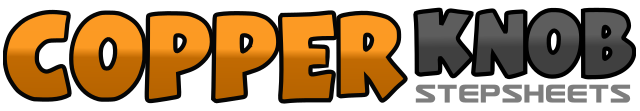 .......Count:32Wall:2Level:Beginner.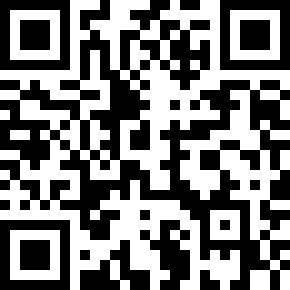 Choreographer:Shirley Blankenship (USA) & K. Sholes (USA) - April 2019Shirley Blankenship (USA) & K. Sholes (USA) - April 2019Shirley Blankenship (USA) & K. Sholes (USA) - April 2019Shirley Blankenship (USA) & K. Sholes (USA) - April 2019Shirley Blankenship (USA) & K. Sholes (USA) - April 2019.Music:What This Country Needs - Aaron TippinWhat This Country Needs - Aaron TippinWhat This Country Needs - Aaron TippinWhat This Country Needs - Aaron TippinWhat This Country Needs - Aaron Tippin........1-4Step forward on R--touch L beside R--step L--touch R beside5-8Step back on R--touch L beside R--back on L-touch R beside1-4Step side R- left behind R- step R-   touch L heel5-8Step on left-right heel forward-step on left -left heel forward1-4Step side L--right behind L-- step L-- touch R heel forward5-8Step on right-left heel forward-step on left -right heel forward1-4Rock forward on right -recover on left- 1/4 right on right /Hold5-8Rock forward on left -recover on right-back on left/Hold